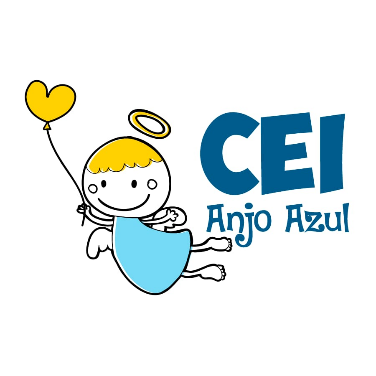 CENTRO DE EDUCAÇÃO INFANTIL ANJO AZULRua 31 de Março/nº 1508Lacerdópolis – SCCEP: 89660 000 Fone: (49) 3552 0279Coordenadora; Marizane Dall’OrsolettaE mail: ceianjoazullacerdopolis@gmail.comProfessoras: Andressa e FernandaProf. Auxiliar: Ana Cristina Carga horária: 15 horas semanais (plataforma/grupo WhatsApp)PRÉ II FIQUEM EM CASA...APROVEITEM SEU TEMPO, ESTUDEM E BRINQUEMSUGESTÕES DE EXPERIÊNCIAS DE APRENDIZAGEMSeja na cidade ou no campo, na praia ou na fazenda, para passear, trabalhar, ir à escola ou ao supermercado, é praticamente impossível imaginar nossa vida sem algum meio de transporte. Além de ser fundamental para transportar pessoas, os diversos meios de transporte são importantíssimos para levar de um lugar para o outro diversos tipos de carga.Vídeo: https://www.youtube.com/watch?v=6TgamyHBv4c Recortar de revistas ou jornais alguns meios de transportes. Em seguida classifique eles em: Transportes terrestres, aéreos e aquáticos. Desenhe um meio de transporte que você tenha em sua casa. Listar os meios de transportes que tenha em sua casa.Construir um meio de transporte utilizando materiais existentes em sua casa.Sugestões: 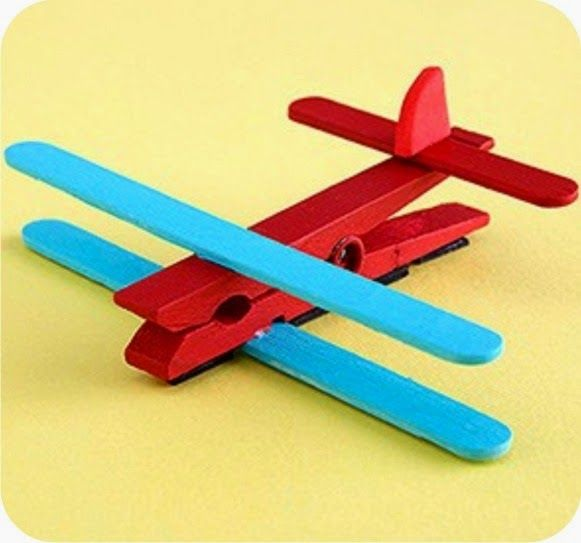 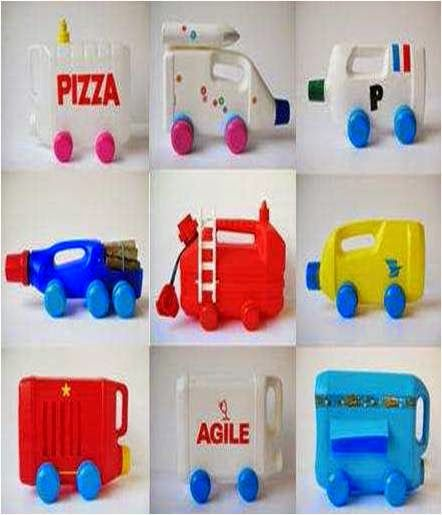 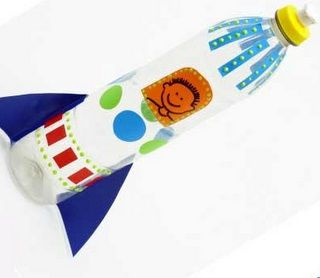 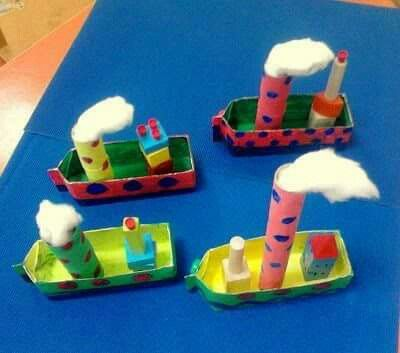 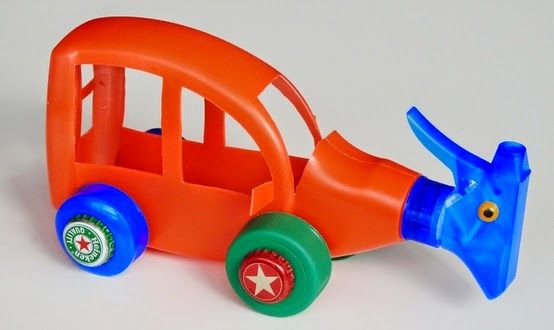 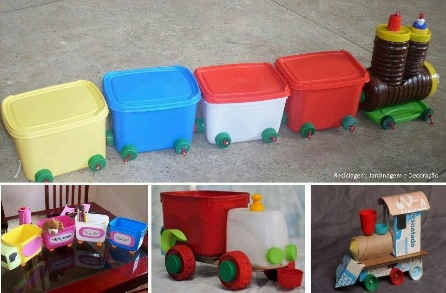 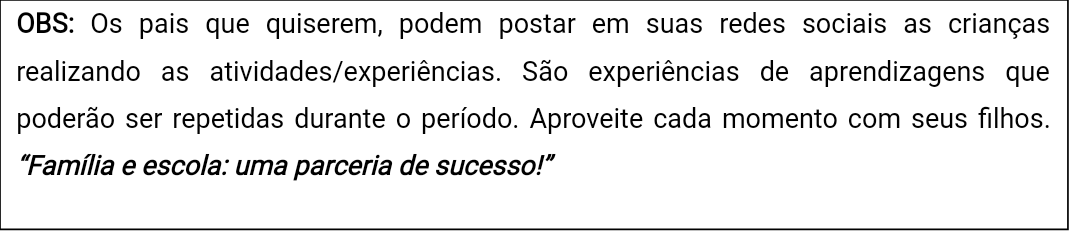 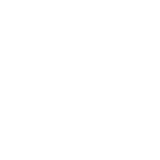 